ЧЕРКАСЬКА МІСЬКА РАДА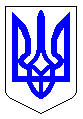 ЧЕРКАСЬКА МІСЬКА РАДАВИКОНАВЧИЙ КОМІТЕТРІШЕННЯВід 27.03.2018 № 196Відповідно до статтей 19, 130 Кодексу цивільного захисту України,      статтей 36, 38 Закону України «Про місцеве самоврядування в Україні», підпункту 1 пункту 2 розпорядження обласної державної адміністрації від 19.03.2018 № 127 «Про затвердження регіонального плану основних заходів цивільного захисту        на 2018 рік», з метою забезпечення високої готовності до захисту населення і територій від надзвичайних ситуацій техногенного, природного, соціального та воєнного характеру, розглянувши пропозиції управління цивільного захисту департаменту житлово-комунального комплексу Черкаської міської ради, виконавчий комітет Черкаської міської радиВИРІШИВ:1. Затвердити основні напрямки підготовки і завдання у сфері цивільного захисту міської ланки територіальної підсистеми єдиної державної системи цивільного захисту на 2018 рік (додаток 1), організаційно-методичні вказівки щодо навчання населення міста Черкаси з питань цивільного захисту та дій в умовах надзвичайних ситуацій на 2018 рік (додаток 2), план основних заходів цивільного захисту міської ланки територіальної підсистеми єдиної державної системи цивільного захисту на 2018 рік (додаток 3), план-графік надання методичної допомоги з питань цивільного захисту суб’єктам господарювання Черкаської міської ради, комплексних перевірок захисних споруд цивільного захисту на 2018 рік (додаток 4).2. Відповідальним виконавцям, зазначеним у плані основних заходів цивільного захисту міської ланки територіальної підсистеми єдиної державної системи цивільного захисту на 2018 рік (далі – плану основних заходів цивільного захисту):1) надати до 1 липня 2018 року управлінню цивільного захисту департаменту житлово-комунального комплексу Черкаської міської ради пропозиції щодо планування заходів цивільного захисту на 2019 рік.2) про хід виконання плану основних заходів цивільного захисту інформувати управління цивільного захисту департаменту житлово-комунального комплексу Черкаської міської ради до 1 липня 2018 року та 1 лютого 2019 року, якому узагальнену інформацію подавати управлінню цивільного захисту обласної державної адміністрації до 5 липня 2018 року та 5 лютого 2019 року відповідно.3. Контроль за виконанням рішення покласти на міського                                 голову Бондаренка А.В.Міський голова									   А.В. БондаренкоОсновні напрямки підготовки і завдання міської ланки територіальної підсистеми єдиної державної системи цивільного захисту на 2018 рік1. Виконання заходів цивільного захисту у 2017 році.Рішення виконавчого комітету Черкаської міської ради від 16.03.2017 № 266 «Про затвердження основних плануючих документів з реалізації заходів у сфері цивільного захисту міської ланки територіальної підсистеми єдиної державної системи цивільного захисту на 2017 рік» в основному виконано. Стан готовності органів управління і сил цивільного захисту міста дозволяє вирішувати поставлені завдання в разі загрози або виникнення надзвичайної ситуації.Кращих результатів в звітному році щодо реалізації державної політики у сфері цивільного захисту досягли:- спеціалізовані служби цивільного захисту - медична (начальник служби – директор департаменту охорони здоров’я та надання медичних послуг Стадник О.М.), протипожежна (начальник служби – начальник Черкаського міськрайонного відділу У ДСНС України у Черкаській області Хижняк А.А.);- підприємства, установи та організації міста – КПТМ «Черкаситеплокомуненерго», КП «Черкасиводоканал», КП «Придніпровська СУБ».У звітному періоді на території міста Черкаси зареєстровано 1 (одну) надзвичайну ситуацію, а саме:24.04.2017 в м. Черкаси, вул. Хоменка, 18/1, в 5-ти поверховому житловому будинку (ОСББ), виникла пожежа в квартирі № 39, що належить Надточому Віктору Федоровичу, 1927 р.н., пенсіонер. Внаслідок пожежі загинуло 3 особи, з них 2 дітей.На виконання плану основних заходів цивільного захисту міста Черкаси на 2017 рік:- проведено 26 засідань місцевої комісії з питань техногенно-екологічної безпеки та надзвичайних ситуацій, (в тому числі 15 позапланових) на яких розглянуто 29 питань;- з метою запобігання і реагування на надзвичайні ситуації техногенного та природного характеру, мінімізації наслідків надзвичайних ситуацій протягом 2017 року виконавчим комітетом Черкаської міської ради прийнято ряд необхідних рішень, зокрема щодо уточнення положень та складу комісій з питань техногенно-екологічної безпеки та надзвичайних ситуацій та з питань евакуації, позаштатної розрахунково-аналітичної групи, утворення спеціалізованих служб цивільного захисту та територіальних формувань цивільного захисту, діяльності міського пункту управління, штабу з ліквідації надзвичайних ситуацій та інші;- здійснено реалізацію заходів, передбачених Планом дій структурних підрозділів міськвиконкому, підприємств і організацій міста щодо підготовки до пропуску льодоходу, паводку (повені) у 2017 році та Планом організаційних і практичних заходів щодо забезпечення сталого функціонування об’єктів життєзабезпечення населення, транспорту, енергетики, зв’язку, які можуть зазнати негативного впливу небезпечних природних явищ в осінньо-зимовий період 2017-2018 років;- створено міський матеріальний запас паливо-мастильних матеріалів у кількості 19 тон;- відповідно до плану впродовж 2017 року перевірено 4 захисні споруди ЦЗ    (КП «Соснівська служба утримання будинків», КП «Черкасиелектротранс», КДЮСШ № 2, КЗ «Черкаська міська дитяча лікарня»), 27 збірних пунктів евакуації, 19 консультаційних пунктів; - за рішенням Кабінету Міністрів України територіальним органом ДСНС перевірено стан техногенної та пожежної безпеки закладів освіти, охорони здоров’я, соціального захисту;- 20 квітня та 3 травня 2017 року проведені навчально-методичні збори з демонстрацією елементів об’єктового тренування для керівного складу закладів освіти відповідно на базі дошкільного навчального закладу № 18 «Вербиченька» та Черкаської ЗОШ № 10;- підвищення кваліфікації за програмами функціонального навчання посадових осіб, які організовують здійснення заходів щодо реалізації державної політики у сфері цивільного захисту пройшли 100 осіб, що складає 93,5% виконання плану;- у звітному періоді проведено: 170 спеціальних об’єктових навчань, до яких залучалося 13321 особа, 103 спеціальних об’єктових тренувань, до яких залучалося 6470 осіб, 200 протипожежне тренування, до яких залучалося 265 осіб; 55 протиаварійних тренувань, до яких залучалося 228 осіб, 95 тренувань спеціалізованих служб ЦЗ, до яких залучалося 59 осіб;- 29 червня проведено штабне тренування міської ланки за темами: «Дії органів  управління та сил Черкаської міської ланки територіальної підсистеми єдиної державної системи цивільного захисту області при загрозі виникнення та виникненні можливої надзвичайної ситуації, пов'язаної із катастрофічним затопленням внаслідок прориву Канівської ГЕС» з розглядом питань особливого періоду;- сезонними рятувальними постами, утвореними КУ «Черкаська міська комунальна аварійно-рятувальна служба», в місцях масового відпочинку населення на водних об’єктах врятовано у літній період – 13 осіб, у зимовий - 3 особи;- на офіційному порталі міської ради розміщено ряд статтей з безпеки життєдіяльності населення. У розділі «Громадянам міста» управлінням цивільного захисту департаменту житлово-комунального комплексу Черкаської міської ради створено рубрику «Безпека населення», де розміщені матеріали з питань цивільного захисту населення, а саме оповіщення населення, евакуація населення, корисні телефони, пам’ятки населенню, світовий досвід, комісії та служби, переліки захисних споруд цивільного захисту, пунктів обігріву та інше;- у серпні та жовтні 2017 року органи управління та сили міської ланки територіальної підсистеми єдиної державної системи цивільного захисту Черкаської області залучалися відповідно до планової перевірки стану техногенної та пожежної безпеки та командно-штабних навчань, які проводилися ДСНС України.Крім того, додатково:- 8 червня 2017 року приймалася участь у проведенні Управлінням СБУ в Черкаській області командно-штабних навчань з питань антитерористичної діяльності на базі ПАТ «Азот» та в/ч А3177.Разом з тим, існує ряд проблемних питань у сфері цивільного захисту населення.Найбільш характерним недоліком у роботі органів управління є те, що заплановані заходи щодо зниження ризику виникнення надзвичайних ситуацій не мають достатнього фінансового забезпечення. Не в повному обсязі запроваджуються інженерно-технічні та запобіжні заходи щодо зменшення ступеня ризику виникнення аварій на хімічно небезпечних об’єктах, пожеж та вибухів на потенційно небезпечних об’єктах.Захисні споруди потребують поточного та капітального ремонту, усунення причин підтоплення ґрунтовими водами, виконання робіт з обслуговування систем життєзабезпечення. На цей час у місті є 33 сховища       та 2 ПРУ, які непридатні до використання з різних причин (затоплено, розукомплектовано обладнання сховищ, потребує капітального ремонту).Терміни зберігання засобів індивідуального захисту, які перебувають на оснащенні об’єктів господарювання, перевищують встановлені терміни зберігання, лабораторні випробування таких засобів захисту проводиться лише деякими суб’єктами господарювання.Проблемні питання, що потребують вирішення на рівні держави:- не вирішено питання забезпечення за рахунок коштів державного бюджету непрацюючого населення засобами радіаційного та хімічного захисту на особливий період, як того вимагає постанова КМУ від 19.08.2002 р. № 1200     (із змінами) «Про затвердження Порядку забезпечення населення і особового складу невоєнізованих формувань засобами радіаційного та хімічного захисту»; - розпорядження, накази міністерств і відомств України про утворення  функціональних підсистем єдиної державної системи цивільного захисту не видані деякими центральними органами виконавчої влади , що на даний час затрудняє відпрацювання документів з питань цивільного захисту на територіальному, місцевому та об’єктовому рівні;- відсутні методичні рекомендації (МВС та ДСНС України) з розробки Планів реагування на НС та для планування заходів з евакуації відповідно постанови КМУ від 30 жовтня 2013 року № 841 «Про затвердження Порядку проведення евакуації у разі загрози виникнення або виникнення надзвичайних ситуацій техногенного та природного характеру».2. Основні завдання міської ланки територіальної підсистеми єдиної державної системи цивільного захисту на 2018 рік:- забезпечення готовності органів місцевого самоврядування, підпорядкованих їм сил і засобів до дій, спрямованих на запобігання і реагування на надзвичайні ситуації;- навчання населення щодо поведінки та дій у разі виникнення надзвичайної ситуації;- створення, раціональне збереження і використання резерву матеріальних та фінансових ресурсів, необхідних для запобігання і реагування на надзвичайні ситуації;- оповіщення населення про загрозу та виникнення надзвичайних ситуацій, своєчасне та достовірне інформування про фактичну обстановку і вжиті заходи;- організація та здійснення евакуації населення, майна у безпечні райони, їх розміщення та життєзабезпечення населення.3. Виходячи з основних завдань міської ланки територіальної підсистеми єдиної державної системи цивільного захисту, пріоритетних напрямків діяльності та з метою досягнення кінцевих результатів, визначити:3.1. Управлінню цивільного захисту департаменту житлово-комунального комплексу Черкаської міської ради (Саленко А.М.):до 30 березня 2018 року проаналізувати роботу щодо виконання вимог законодавства з питань цивільного захисту; підготувати пропозиції щодо внесення змін та доповнень до відповідних рішень щодо створення та функціонування спеціалізованих служб цивільного захисту, створення формувань цивільного захисту;сприяти роботі з розвитку та підтримання в готовності до застосування технічних засобів системи оповіщення керівного складу, органів управління цивільного захисту та населення;організувати створення нової міської системи оповіщення (за умови надання відповідних проектних рішень управлінням цивільного захисту обласної державної адміністрації);не допускати скорочення чисельності існуючих захисних споруд цивільного захисту, вживати заходів щодо приведення їх наявного фонду у готовність до використання за призначенням, не допускати розукомплектування, продаж або передачу на баланс іншому власнику без збереження їх захисних функцій та призначення;разом з Черкаським міськрайвідділом Управління ДСНС в області провести тренування щодо порядку дій міських спеціалізованих служб цивільного захисту у складних умовах зимового періоду;продовжити підготовку та забезпечити готовність до виконання завдань за призначенням позаштатної розрахунково-аналітичної групи виконавчого комітету Черкаської міської ради;забезпечити контроль за підвищенням рівня професійної підготовки керівного складу органів управління цивільного захисту міста та суб’єктів господарювання комунальної форми власності;організовувати тісну взаємодію із засобами масової інформації, оперативно, достовірно та своєчасно доводити інформацію про стан захисту населення та територій від надзвичайних ситуацій;вжити заходів щодо забезпечення працюючого населення і спеціалізованих формувань цивільного захисту суб’єктів господарювання комунальної форми власності засобами радіаційного та хімічного захисту;забезпечити поповнення матеріальних резервів для ліквідації можливих надзвичайних ситуацій з урахуванням досвіду останніх років у проведенні аварійно-відновлювальних робіт, техногенної, екологічної та природної обстановки на території міста;надавати методичну допомогу суб’єктам господарювання комунальної форми власності з питань реалізації заходів цивільного захисту згідно з планом-графіком на 2018 рік, раптові перевірки - на виконання доручень начальника цивільного захисту міста;забезпечити розгляд на засіданні місцевої комісії з питань техногенно-екологічної безпеки та надзвичайних ситуацій питання проведення технічної інвентаризації захисних споруд цивільного захисту, як об’єктів нерухомого майна;провести уточнення сил та засобів, що призначені для виконання рятувальних та інших невідкладних робіт у зонах можливого хімічного забруднення. Уточнити плани евакуації населення що знаходяться: у зонах можливого катастрофічного затоплення (підтоплення), ураження небезпечними хімічними речовинами, місцях з підвищеним ризиком виникнення надзвичайних ситуацій, у тому числі пов’язаних із можливими терористичними проявами;протягом травня 2018 року забезпечити виконання заходів попередження нещасних випадків на воді та дієвий контроль за підготовкою до несення служби сезонними рятувальними постами КУ «Черкаська міська комунальна аварійно-рятувальна служба» у період масового відпочинку на водних об’єктах;вжити заходів щодо приведення у готовність до застосування за призначенням запасного стаціонарного пункту управління в межах видатків, передбачених в міському бюджеті;забезпечити функціонування консультаційних пунктів з питань цивільного захисту при службах утримання будинків міста;визначити потребу та здійснювати систематичний контроль за своєчасним проходженням навчання керівними, управлінськими кадрами та фахівцями у сфері цивільного захисту суб’єктів господарювання комунальної форми власності.3.2. Департаменту охорони здоров’я та медичних послуг Черкаської міської ради (Стадник О.М.): забезпечити здійснення комплексу практичних заходів щодо організації та надання медичною службою своєчасної і адекватної медичної допомоги постраждалим, підтримання санітарно-епідеміологічного благополуччя у районах надзвичайних ситуацій, здійснення заходів щодо профілактики масових інфекційних захворювань та отруєнь, готовність засобів для санітарної обробки хворих та їх майна у разі радіаційного, хімічного і бактеріологічного забруднення;продовжити створення запасів медикаментів на випадок виникнення надзвичайних ситуацій;забезпечити високу готовність органів управління сил та засобів медичної служби до дії у разі виникнення надзвичайних ситуацій, можливих диверсійних та терористичних проявів та ліквідації їх (медичного забезпечення) наслідків;вжити заходів щодо забезпечення медичних закладів міста автономними джерелами електроживлення та утримання їх в належному робочому стані, а також необхідною кількістю засобів індивідуального захисту органів дихання від промислових небезпечних хімічних речовин;вжити заходів щодо виконання завдань, передбачених комплексним планом основних заходів з профілактики інфекційних захворювань і шлункових отруєнь;визначити реальну потребу та здійснювати систематичний контроль за своєчасним проходженням навчання керівним складом та фахівцями у сфері цивільного захисту Департаменту та підпорядкованих медичних закладів. Заявку на функціональне навчання подати до управління цивільного захисту    до 15.08.2018. 3.3. Департаменту освіти та гуманітарної політики Черкаської міської ради (Воронов С.П.):забезпечити готовність закладів освіти і культури щодо реагування на надзвичайні ситуації та проведення заходів захисту персоналу і учасників навчально-виховного процесу;впродовж року надавати методичну і практичну допомогу щодо організації цивільного захисту в підпорядкованих Департаменту закладах;провести навчально-методичні збори з керівним складом навчально-виховних закладів міста з питань організації та виконання заходів цивільного захисту;забезпечити підготовку керівного складу з питань цивільного захисту закладів освіти у навчально-методичному центрі цивільного захисту та безпеки життєдіяльності Черкаської області. Заявку на функціональне навчання подати до управління цивільного захисту до 15.08.2018;забезпечити реалізацію заходів щодо забезпечення протипожежного захисту об’єктів освіти і культури;напередодні канікул у загальноосвітніх школах проводити заняття з безпеки поведінки дітей на вулиці та безпеки поведінки на водоймищах;налагодити дійовий контроль за якістю навчання з нормативних дисциплін «Цивільний захист» та «Основи безпеки життєдіяльності», а також за роботою навчальних закладів у сфері подальшого запровадження ними останніх рекомендацій із запобігання та реагування на надзвичайні ситуації;забезпечити підготовку та участь дитячих та юнацьких команд у проведенні міського, обласного та Всеукраїнського збору-змагання громадського руху «Школа безпеки»;включити до планів основних заходів цивільного захисту на 2018 рік та контролювати проведення тренувань з евакуації персоналу та учасників навчально-виховного процесу з приміщень закладу. Тренування з евакуації проводити не рідше 2-х разів у навчальний рік в ході протипожежних тренувань; передбачити реалізацію заходів щодо охорони закладів освіти і культури від вражаючих факторів можливих терористичних актів.-	спланувати перевірку на всіх підпорядкованих закладах наявності індивідуальних і колективних засобів захисту, локальних систем оповіщення, планів евакуації учасників навчально-виховного процесу і персоналу із зон впливу потенційно небезпечних об’єктів та у разі виникнення надзвичайної ситуації техногенного, природного чи соціального характеру.3.4. Департаменту економіки та розвитку Черкаської міської ради       (Удод І.І.): до 1 квітня 2018 року уточнити організації та підприємства торгівлі і харчування для забезпечення дій сил цивільного захисту і населення в мирний час та особливий період товарами першочергового вжитку і харчуванням;визначити стаціонарні пункти харчування, які можуть бути використані для харчування населення у разі виникнення надзвичайних ситуацій.3.5. Департаменту організаційного забезпечення Черкаської міської ради (Маліщук Л.М.):забезпечити спільно з управлінням цивільного захисту департаменту житлово-комунального комплексу трансляцію роликів соціальної реклами, спрямованої на запобігання можливому травмуванню та загибелі людей при виникненні надзвичайних ситуацій, на каналах радіо і телебачення у найбільш сприятливий та зручний для слухачів і глядачів час;забезпечити за поданням управління цивільного захисту департаменту житлово-комунального комплексу своєчасне і об’єктивне інформування населення про виникнення (загрозу виникнення), хід ліквідації та наслідки надзвичайних ситуацій і подій у місті.4. Керівникам цивільного захисту всіх рівнів:4.1. Проаналізувати роботу щодо виконання вимог законодавства у сфері цивільного захисту, дати оцінку стану справ на цій ділянці, підвищити вимогливість до посадових осіб, які здійснюють реалізацію державної політики у сфері цивільного захисту.4.2. Організувати виготовлення та розміщення у місцях загального користування та масового перебування людей табличок, листівок, плакатів з короткими інструкціями про основи цивільного захисту населення та рекомендаціями про порядок дій у разі надзвичайної ситуації.4.3. Вжити заходів щодо виконання протипожежного захисту об’єктів освіти, охорони здоров’я, культури і мистецтв та інших об’єктів із масовим перебуванням громадян.4.4. Забезпечити накопичення матеріальних резервів для ліквідації надзвичайних ситуацій та їх наслідків у обсягах відповідно до затвердженої номенклатури, а також облаштування об’єктових систем оповіщення населення (стосується суб’єктів господарювання що мають потенційно-небезпечні об’єкти, об’єктів з масовим перебуванням населення).4.5. Забезпечити взаємодію і сталий зв’язок між суб’єктами господарювання та органами управління цивільного захисту населення з питань оперативного обміну інформацією про провісники надзвичайних ситуацій, а у разі їх виникнення - інформацією, необхідною для якісного планування відповідних заходів, своєчасного прийняття управлінських рішень та забезпечення ефективних спільних дій.4.6. Не допускати скорочення чисельності існуючих захисних споруд цивільного захисту, вжити конкретних заходів щодо приведення їх наявного фонду у готовність до використання за призначенням, у тому числі тих, що всупереч чинному законодавству було включено до статутних фондів підприємств, установ та організацій при зміні власника або форми господарювання.4.7. Забезпечити впровадження режимів радіаційного і хімічного захисту населення з використанням засобів колективного захисту у разі радіаційного або хімічного забруднення території.4.8. Підготовку органів управління та керівного складу цивільного захисту усіх рівнів, персоналу підприємств, установ та організацій здійснювати у ході спеціальних об’єктових навчань (тренувань) та занять з охопленням тематики з питань захисту та дій в умовах надзвичайних ситуацій, пов’язаних із можливими терористичними проявами (з обов’язковим відображенням зазначеного питання в організаційних і плануючих документах).4.9. Забезпечити принцип обов’язковості навчання у сфері цивільного захисту усіх категорій керівників, посадових осіб і фахівців, на яких поширюється дія законів у сфері цивільного захисту, навчання його організації і діям у разі виникнення надзвичайних ситуацій.4.10. Підтримувати в готовності до роботи пости радіаційного та хімічного спостереження.4.11. Сприяти відповідно до ст. 133 Кодексу цивільного захисту України, укладанню договорів на аварійно-рятувальне обслуговування суб’єктів господарювання, на яких існує небезпека виникнення надзвичайних ситуацій. 4.12. Продовжити роботу з розвитку та підтримання в готовності до використання технічних засобів системи оповіщення цивільного захисту.4.13. Провести двічі впродовж року тренування з особовим складом комісій з питань евакуації щодо виконання покладених на них завдань.4.14. Уточнити впродовж першого кварталу плани евакуації та забезпечити постійну готовність сил і засобів до евакуації населення, що потрапляє у зону можливого катастрофічного затоплення, небезпечного хімічного забруднення, райони масових лісових пожеж, паводків, підтоплень, великих аварій і катастроф.4.15. Вжити практичних заходів щодо сталого функціонування систем життєзабезпечення та безаварійної експлуатації хвостового і шламового господарства, гідроспоруд, водоканалізаційного господарства, хімічно-, вибухо- та пожежонебезпечних об’єктів.4.16. Активізувати роботу об’єктових комісій з надзвичайних ситуацій, особливо в питаннях захисту населення і об’єктів господарчої діяльності, попередження та оперативного реагування на надзвичайні ситуації в межах її компетенції.4.17. Відповідно до вимог постанови Кабінету Міністрів України                 від 19 серпня 2002 року № 1200 «Про затвердження Порядку забезпечення населення і особового складу невоєнізованих формувань засобами радіаційного і хімічного захисту» (із змінами) вжити заходів щодо повного забезпечення персоналу хімічно небезпечних об’єктів та персоналу інших об’єктів, які знаходяться в зоні можливого хімічного забруднення, промисловими засобами індивідуального захисту, приладами хімічної розвідки. 4.18. Забезпечити готовність пунктів видачі засобів радіаційного і хімічного захисту та вжити заходи щодо скорочення терміну видачі цих засобів при загрозі або виникненні надзвичайних ситуацій та в особливий період. 4.19. Вжити заходів щодо обладнання (ремонту) систем протипожежного захисту, особливо на об’єктах з масовим перебуванням людей та будинках підвищеної поверховості.4.20. Підвести підсумки минулого року, видати накази про виконання основних заходів цивільного захисту на 2018 рік.Заступник директора департаменту – начальник управління житлово -комунального господарства департаментужитлово-комунального комплексу 					                С.О. ТанюкОрганізаційно-методичні вказівкиз підготовки населення міста Черкаси до дій у надзвичайних ситуаціяхна 2018 рікІ. Загальні положення.1.1. Організаційно-методичні вказівки з підготовки населення до дій                    у надзвичайних ситуаціях (далі - Організаційно-методичні вказівки) підготовлено відповідно до статті 39 Кодексу цивільного захисту України.1.2. Метою Організаційно-методичних вказівок є надання практичних рекомендацій суб'єктам забезпечення цивільного захисту різних рівнів з питань застосування вимог законодавства у сфері навчання населення діям                     у надзвичайних ситуаціях.1.3. Головним завданням навчання всіх верств населення діям                               у надзвичайних ситуаціях є формування культури безпеки його життєдіяльності, обізнаності щодо прав і обов'язків у сфері цивільного захисту та готовності до свідомих практичних дій в умовах надзвичайних ситуацій,        а керівного складу та фахівців, діяльність яких пов'язана з організацією                і здійсненням заходів з питань цивільного захисту — набуття навичок створювати, приймати та реалізувати управлінські рішення в межах посадових обов'язків і повноважень, передбачених законодавством у цій сфері.1.4. Під час організації та здійснення навчання населення діям                              у надзвичайних ситуаціях необхідно керуватися вимогами Конституції України, Кодексу цивільного захисту України, постанов Кабінету Міністрів України       від 26 червня 2013 р. № 444 “Про затвердження Порядку здійснення навчання населення діям у надзвичайних ситуаціях”, від 26 червня 2013 р. № 443        “Про затвердження Порядку підготовки до дій за призначенням органів управління та сил цивільного захисту”, від 2 жовтня 2013 р. № 729                “Про затвердження Порядку організації та проведення професійної підготовки, підвищення кваліфікації основних працівників професійних аварійно-рятувальних служб”, від 9 жовтня 2013 р. № 787 “Про затвердження Порядку утворення, завдання та функції формувань цивільного захисту”, від 23 жовтня 2013 р. № 819 “Про затвердження Порядку проведення навчання керівного складу та фахівців, діяльність яких пов’язана з організацією і здійсненням заходів з питань цивільного захисту”, від 9 січня 2014 р.                                       № 11 “Про затвердження Положення про єдину державну систему цивільного захисту”, від 11 березня 2015 р. № 101 “Про затвердження типових положень про функціональну і територіальну підсистеми єдиної державної системи цивільного захисту”, від 8 липня 2015 р. № 469 “Про затвердження Положення                                  про спеціалізовані служби цивільного захисту”, від 13 жовтня 2015 р. № 824 “Про затвердження Порядку та обсягів підготовки осіб, які уклали контракти про перебування у резерві служби цивільного захисту, і строків проведення навчальних та перевірочних зборів”, наказу Міністерства внутрішніх справ України від 11.09.2014 р. № 935 “Про Порядок затвердження програм навчання посадових осіб з питань пожежної безпеки, організації та контролю                    їх виконання”, зареєстрованого у Міністерстві юстиції України 7 жовтня 2014 р. за № 1204/25981, від 21.10.2014 р. № 1112 “Про затвердження Положення про організацію навчального процесу з функціонального навчання”, зареєстрованого у Міністерстві юстиції України 5 листопада 2014 р.                   за № 1398/26175, від 21.10.2014 р. № 1113 “Про затвердження Вимог                 до структури та змісту програм функціонального навчання”, зареєстрованого     у Міністерстві юстиції України 5 листопада 2014 р. за № 1399/26176,                від 30.12.2014 р.№ 1417 “Про затвердження Правил пожежної безпеки                в Україні”, зареєстрованого у Міністерстві юстиції України 5 березня 2015 р.      за № 252/26697, від 29.05.2014 р. № 523 “Про затвердження Типового положення про територіальні курси, навчально-методичні центри цивільного захисту та безпеки життєдіяльності”, зареєстрованого у Міністерстві юстиції України 13 червня 2014 р. за № 624/25401, ДСТУ 5058:2008                      “Безпека у надзвичайних ситуаціях. Навчання населення діям у надзвичайних ситуаціях. Основні положення” та інших нормативно-правових актів.1.5. Організаційно-методичні вказівки рекомендуються для використання керівниками суб'єктів забезпечення цивільного захисту всіх рівнів, в тому числі для організації відповідної роботи керівників підрозділів з питань цивільного захисту та фахівців, діяльність яких пов'язана з організацією і здійсненням заходів з питань цивільного захисту.Основні зусилля у ході реалізації головного завдання зосередити на:забезпеченні безперервності, єдності і поступовості навчання                      з обов’язковим вивченням населенням основних способів захисту                           у надзвичайних ситуаціях та засвоєння ним практичних навичок;підготовці особового складу спеціалізованих служб цивільного захисту практичним діям під час виникнення рятувальних та інших невідкладних робіт у зоні надзвичайної ситуації;просвітницько-інформаційній роботі з населенням щодо питань захисту та діям при виникненні надзвичайних ситуацій;забезпеченні принципу обов’язковості навчання у сфері цивільного захисту усіх категорій керівників, посадових осіб і фахівців, на яких поширюється дія законів у сфері цивільного захисту;підготовці органів управління цивільного захисту всіх рівнів                     до оперативного реагування на надзвичайні ситуації та ліквідації їх наслідків;відпрацюванні працівниками підприємств, установ та організацій практичних дій в умовах надзвичайних ситуацій, які здійснювати у ході навчань за планами реагування на надзвичайні ситуації, планами локалізації       і ліквідації аварій (катастроф) під час підготовки та проведення спеціальних об’єктових навчань і тренувань.Підготовку, перепідготовку та підвищення кваліфікації керівних кадрів     і фахівців у сфері цивільного захисту здійснювати у навчально-методичному центрі цивільного захисту та безпеки життєдіяльності Черкаської області   (НМЦ ЦЗ та БЖД), відповідно до державного замовлення – за планами комплектування, або за угодами з юридичними і фізичними особами.Замовником надання послуг з функціонального навчання за державним замовленням є ДСНС України. Обсяги державного замовлення ДСНС України за потребою місцевих органів виконавчої влади, органів місцевого самоврядування, підприємств, установ та організацій формуються за планом комплектування, та за угодами з юридичними і фізичними особами.Особи керівного складу цивільного захисту та інші управлінські кадри       і фахівці, на яких поширюється дія законів у сфері цивільного захисту, повинні проходити функціональне навчання в перший рік призначення на посаду            і в подальшому – один раз на 3-5 років, відповідно до переліку категорій осіб керівного складу цивільного захисту, інших управлінських кадрів і фахівців,    які підлягають навчанню у сфері цивільного захисту.Керівники підприємств, установ та організацій незалежно від форм власності несуть персональну відповідальність за належний рівень роботи,         з навчання осіб керівного складу цивільного захисту та інших управлінських кадрів і спеціалістів, на яких поширюється дія законів у сфері цивільного захисту.ІІ. Рекомендації територіальним органам міністерств, інших центральних органів виконавчої влади, структурним підрозділам міської ради, підприємствам, установам та організаціям.2.1. Керівникам територіальних органів міністерств, інших центральних органів виконавчої влади з метою забезпечення навчання з питань цивільного захисту посадових осіб центральних органів виконавчої влади, а також суб'єктів господарювання, що належать до сфери їх управління, рекомендується:1) забезпечити організацію та проведення:командно-штабних навчань (штабних тренувань) з працівниками органів управління та сил цивільного захисту функціональної підсистеми                         з урахуванням Методичних рекомендацій щодо підготовки та проведення командно-штабних навчань органів управління цивільного захисту, затверджених наказом ДСНС України від 29.01.2014 р. № 44;навчально-практичних заходів з підготовки працівників галузевих спеціалізованих служб відповідно до вимог Положення про спеціалізовані служби цивільного захисту, затвердженого постановою Кабінету Міністрів України від 8 липня 2015 р. № 469;2) забезпечити своєчасне проходження функціонального навчання посадовими особами згідно з додатком 1 до Порядку проведення навчання керівного складу та фахівців, діяльність яких пов'язана з організацією                   і здійсненням заходів з питань цивільного захисту, затвердженого постановою Кабінету Міністрів України від 23 жовтня 2013 р. № 819;3) надати практичну допомогу та забезпечити контроль проведення         на підприємствах, в установах та організаціях, що належать до сфери управління:навчання працівників за програмами підготовки до дій у надзвичайних ситуаціях згідно з вимогами Порядку здійснення навчання населення діям          у надзвичайних ситуаціях, затвердженого постановою Кабінету Міністрів України від 26 червня 2013 р. № 444;спеціальних об'єктових навчань і тренувань з питань цивільного захисту згідно з вимогами Порядку організації та проведення спеціальних об'єктових навчань і тренувань з питань цивільного захисту;4) запланувати і провести з керівним складом та фахівцями, діяльність яких пов'язана з організацією і здійсненням заходів з питань цивільного захисту, підбиття підсумків з виконання основних заходів з навчання працівників діям у надзвичайних ситуаціях за окремий плановий період               і визначення завдань на наступний плановий період.2.2. Керівному складу Черкаської міської ланки територіальної підсистеми єдиної державної системи цивільного захисту з метою забезпечення навчання з питань цивільного захисту посадових осіб міської ради та суб'єктів господарювання комунальної власності, здійснення підготовки населення            до дій у надзвичайних ситуаціях рекомендується:1) забезпечити організацію та проведення заходів з підготовки:органів управління Черкаської міської ланки територіальної підсистеми та підпорядкованих їм сил цивільного захисту з урахуванням вимог Порядку підготовки до дій за призначенням органів управління та сил цивільного захисту, затвердженого постановою Кабінету Міністрів України від 26 червня 2013 р. № 443, плану основних заходів цивільного захисту України на рік, річного плану основних заходів цивільного захисту Черкаської міської ланки територіальної підсистеми;територіальних спеціалізованих служб цивільного захисту місцевого рівня відповідно до вимог Положення про спеціалізовані служби цивільного захисту, затвердженого постановою Кабінету Міністрів України                        від 8 липня 2015 р. № 469;територіальних формувань цивільного захисту відповідно до вимог Порядку утворення, завдання та функції формувань цивільного захисту, затвердженого постановою Кабінету Міністрів України від 9 жовтня 2013 р.       № 787;функціонального навчання керівного складу та фахівців, діяльність яких пов'язана з організацією і здійсненням заходів з питань цивільного захисту органів місцевого самоврядування, підприємств, установ та організацій,           що належать до сфери управління у Навчально-методичному центрі цивільного захисту та безпеки життєдіяльності Черкаської області; 2) організувати контроль здійснення практичної підготовки під час проведення спеціальних об'єктових навчань і тренувань з питань цивільного захисту на підприємствах, в установах та організаціях, що належать до сфери управління;3) передбачити у період проведення командно-штабних навчань                  з органами управління та силами цивільного захисту проведення суб'єктами господарювання не менше як 30 відсотків запланованої у поточному році кількості комплексних об'єктових навчань з питань цивільного захисту;4) скласти та до 1 вересня 2018 року подати заявки на функціональне навчання за державним замовленням на підставі потреби у навчанні, використовуючи результати обліку осіб, які зобов'язані проходити функціональне навчання, та забезпечити періодичність проходження функціонального навчання окремих категорій осіб, зазначену у додатку 1         до Порядку проведення навчання керівного складу та фахівців, діяльність яких пов'язана з організацією і здійсненням заходів з питань цивільного захисту, затвердженого постановою Кабінету Міністрів України від 23 жовтня 2013 р.      № 819;5) забезпечити:інформування населення про надзвичайні ситуації, у зоні яких або у зоні можливого ураження від яких може опинитися місце проживання громадян,       а також про способи захисту від впливу небезпечних факторів, викликаних такими ситуаціями;підготовку та видання навчальних, навчально-наочних посібників, розповсюдження інформаційних матеріалів, буклетів, пам’яток тощо;діяльність консультаційних пунктів при міській раді, особливо в частині створення умов для оволодіння громадянами навичками користування найбільш поширеними засобами захисту і надання першої                              само - та взаємодопомоги;запровадження постійних рубрик у засобах масової інформації, зокрема друкованих, а також за допомогою інформаційно-комунікаційних технологій, аудіовізуальних та інтерактивних засобів та соціальної реклами;подання звітності з питань навчання населення діям у надзвичайних ситуаціях відповідно до Примірного табеля термінових та строкових донесень   з питань цивільного захисту, затвердженого наказом ДСНС України                 від 11.10.2014 р.№ 578;6) спланувати проведення з керівним складом Черкаської міської ланки  територіальної підсистеми та керівництвом підпорядкованих підприємств, установ та організацій підбиття підсумків з виконання основних заходів              з навчання працівників діям у надзвичайних ситуаціях за окремий плановий період і визначення завдань на наступний плановий період.2.3. Керівникам підприємств, установ та організацій незалежно від форм власності з метою здійснення навчання працівників з питань цивільного захисту, у тому числі правилам техногенної та пожежної безпеки, рекомендується:1) затвердити програми підготовки працівників до дій у надзвичайних ситуаціях з урахуванням виробничих особливостей, наявності спеціалізованих служб і формувань цивільного захисту, об'єктів підвищеної небезпеки, проведення робіт з підвищеною пожежною небезпекою та продовження функціонування в особливий період;2) забезпечити проходження особами, які залучаються до проведення безпосередньо на підприємствах, в установах та організаціях інструктажів, навчання і перевірки знань з питань цивільного захисту, пожежної                      та техногенної безпеки спеціальної підготовки у навчально-методичних центрах сфери цивільного захисту;3) утворити навчальні групи та здійснити підготовку працівників шляхом курсового і індивідуального навчання за програмами загальної підготовки працівників до дій у надзвичайних ситуаціях та спеціальної підготовки працівників, які входять до складу спеціалізованих служб і формувань цивільного захисту;4) організувати проведення під час прийняття на роботу і за місцем праці інструктажів працівників з питань цивільного захисту та дій у надзвичайних ситуаціях, розроблених на підставі програм підготовки працівників та діючих на підприємстві, в установі та організації правил, інструкцій, планів реагування на надзвичайні ситуації, інших нормативно-правових актів з питань цивільного захисту, техногенної та пожежної безпеки;5) визначити порядок проведення з працівниками протипожежних інструктажів та занять з пожежно-технічного мінімуму з призначенням відповідальних за їх проведення з урахуванням вимог Правил пожежної безпеки в Україні, затверджених наказом МВС від 30.12.2014 р. № 1417, зареєстрованим у Міністерстві юстиції України 5 березня 2015 р.                         за № 252/26697;6) організувати відповідно до погоджених з місцевими органами виконавчої влади, виконавчими органами місцевого самоврядування                  та територіальними органами ДСНС України графіків проведення спеціальних об'єктових навчань і тренувань з питань цивільного захисту:затвердження у встановленому порядку планів проведення комплексних об'єктових навчань (тренувань) з питань цивільного захисту, об'єктових тренувань спеціалізованих служб і формувань цивільного захисту, протипожежних та протиаварійних тренувань; проведення навчально-методичним центром сфери цивільного захисту інструкторсько-методичних занять з керівництвом комплексних об'єктових навчань (тренувань) з питань цивільного захисту;роботу об'єктових комісій із залученням представників відповідного територіального органу ДСНС України з оцінки готовності (допуску) персоналу до проведення комплексних об'єктових навчань (тренувань) з питань цивільного захисту;практичну підготовку персоналу;подання до місцевого органу виконавчої влади (органу місцевого самоврядування) та територіального органу ДСНС України звіту                         за результатами проведених спеціальних об'єктових навчань і тренувань;7) забезпечити:проходження в установленому порядку функціонального навчання працівниками відповідно до вимог Порядку проведення навчання керівного складу та фахівців, діяльність яких пов'язана з організацією і здійсненням заходів з питань цивільного захисту, затвердженого постановою Кабінету Міністрів України від 23 жовтня 2013 р. № 819 у Навчально-методичному центрі цивільного захисту та безпеки життєдіяльності Черкаської області;до 1 вересня 2018 року направлення заявок в адресу Навчально-методичного центру цивільного захисту та безпеки життєдіяльності Черкаської області на проведення навчання керівного складу та фахівців, діяльність яких пов'язана з організацією і здійсненням заходів з питань цивільного захисту        на підставі потреби у навчанні, використовуючи результати обліку осіб,           які зобов'язані його проходити, та забезпечити періодичність проходження функціонального навчання окремих категорій осіб, що зазначені у додатку 1    до Порядку проведення навчання керівного складу та фахівців, діяльність яких пов'язана з організацією і здійсненням заходів з питань цивільного захисту, затвердженого постановою Кабінету Міністрів України від 23 жовтня 2013 р.      № 819;проходження посадовими особами навчання з питань пожежної безпеки за програмами навчання з питань пожежної безпеки з урахуванням вимог Порядку затвердження програм навчання посадових осіб з питань пожежної безпеки, організації та контролю їх виконання, затвердженого наказом МВС України від 11.09.2014 р. № 935, зареєстрованим у Міністерстві юстиції України 7 жовтня 2014 р. за № 1204/25981;ведення документації з питань організації навчання працюючого населення (переліки навчальних груп, осіб керівного складу і фахівців,             які підлягають у поточному році навчанню у сфері цивільного захисту,              та посадових осіб, які проходять навчання та перевірку знань з питань пожежної безпеки, робочі навчальні плани і програми, розклади занять, графіки консультацій, журнали навчання, плани підготовки і проведення спеціальних об'єктових навчань і тренувань тощо);8) обладнати в кожному окремо розташованому структурному підрозділі підприємства, установи та організації інформаційно-довідковий куточок             з питань цивільного захисту та забезпечити його наповнення навчальними          і наочними посібниками, передбаченими загальною програмою підготовки працівників до дій у надзвичайних ситуаціях, інформаційними стендами             з доведення основних заходів, що виконуються підприємством, установою, організацією відповідно до об'єктового плану реагування на надзвичайні ситуації;9) вжити заходів щодо удосконалення матеріально-технічної бази               з підготовки працівників до дій у надзвичайних ситуаціях шляхом виділення ділянок, споруд, приміщень для обладнання в них навчальних ділянок, пунктів, класів тощо.Заступник директора департаменту – начальник управління житлово-комунального господарства департаментужитлово-комунального комплексу 					                С.О. ТанюкПланосновних заходів цивільного захисту Черкаської міської ланки територіальної підсистеми єдиної державної системи цивільного захисту на 2018 рікЗаступник директора департаменту – начальник управління житлово-комунального господарства департаменту житлово-комунального комплексу 										              С.О. ТанюкДодаток 4ЗАТВЕРДЖЕНОрішення виконавчого комітетувід _____________№ _______План-графікнадання методичної допомоги з питань цивільного захисту суб’єктам господарювання Черкаської міської ради, комплексних перевірок захисних споруд цивільного захисту на 2018 рікЗаступник директора департаменту – начальник управління житлово-комунального господарства департаментужитлово-комунального комплексу 						      С.О. Танюк№з/пНайменування заходуВідповідальні за виконанняСтрок виконанняІ. Заходи щодо удосконалення єдиної державної системи цивільного захистуІ. Заходи щодо удосконалення єдиної державної системи цивільного захистуІ. Заходи щодо удосконалення єдиної державної системи цивільного захистуІ. Заходи щодо удосконалення єдиної державної системи цивільного захисту1.1)2)3) Забезпечення придбання засобів радіаційного та хімічного захисту для:персоналу радіаційних та хімічно небезпечних об’єктів у повному обсязіпрацівників підприємств, розташованих у зоні можливого радіаційного і хімічного забрудненнянепрацюючого населення, яке проживає у прогнозованих зонах хімічного забруднення та зонах можливого радіаційного забрудненняпідприємства, установи та організації (за згодою)-“-Управління цивільного захисту департаменту житлово-комунального комплексу Черкаської міської ради    (далі - управління ЦЗ департаменту ЖКК ЧМР) до15 грудня-“--“-2.Уточнення переліку суб’єктів господарювання, що продовжують свою діяльність в особливий періодСектор мобілізаційної та режимно-секретної роботи департаменту управління справами та юридичного забезпечення, департаменти економіки та розвитку, житлово-комунального комплексу, охорони здоров’я та медичних послуг Черкаської міської радидо15 грудня3.Продовження оснащення закладів охорони здоров’я відповідного профілю функціонування, у структурі яких є відділення екстреної медичної допомоги, реанімаційні та хірургічні блоки, пологові відділення, палати інтенсивної терапії тощо, автономними джерелами електропостачанняДепартамент охорони здоров’я та медичних послуг, заклади охорони здоров’я Черкаської міської радидо15 грудня4.Завершення створення територіальних формувань цивільного захистуУправління ЦЗ департаменту ЖКК ЧМР, підприємства, установи та організації (за згодою)до 1 квітня5.Підготовка до проведення Державною службою України з надзвичайних ситуацій (далі – ДСНС), Міністерством регіонального розвитку України та Фондом державного майна України заходів щодо оцінки стану проведення технічної інвентаризації фонду захисних споруд цивільного захисту в областіУправління ЦЗ департаменту ЖКК ЧМР, Черкаський міськрайонний відділ Управління Державної служби України з надзвичайних ситуацій у області (далі – ЧМРВ У ДСНС України у області) (за згодою), підприємства, установи та організації – балансоутримувачі захисних споруд цивільного захисту (за згодою)до 30 вересня6.Надання методичної допомоги підприємствам, установам та організаціям щодо підготовки до осінньо-зимового періодуДепартаменти: житлово-комунального комплексу, охорони здоров’я та медичних послуг, соціальної політики, освіти та гуманітарної політики ЧМР, ЧМРВ У ДСНС України у області (за згодою)вересень - жовтень7.Ведення загальнодержавного електронного обліку захисних споруд цивільного захисту, здійснення звірки результатів проведення технічної інвентаризації, електронного та документального обліку захисних споруд цивільного захисту з центральними та місцевими органами виконавчої влади, господарськими організаціями, що належать до сфери управління центральних органів виконавчої влади, Кабінету Міністрів УкраїниЧМРВ У ДСНС України у області (за згодою), управління ЦЗ департаменту ЖКК ЧМРдо 25 грудня8.Розвиток загальнодоступних інформаційних ресурсів, забезпечення надання та оприлюднення інформації про фонд захисних споруд цивільного захисту у засобах масової інформації, на офіційних веб-сайтах центральних та місцевих органів виконавчої владиЧМРВ У ДСНС України у області (за згодою), управління ЦЗ департаменту ЖКК ЧМР, департамент організаційного забезпечення ЧМР грудень9.Коригування планів цивільного захисту на особливий період у частині евакуації населення, матеріальних та культурних цінностей у разі виникнення збройних конфліктівУправління ЦЗ департаменту ЖКК ЧМР, ЧМРВ У ДСНС України у області (координація) (за згодою), Черкаський відділ поліції Головного Управління Національної поліції в Черкаській області (далі – ЧВП ГУ НП в області) (за згодою), Управління патрульної поліції в місті Черкасах (за згодою), департаменти міської ради: освіти та гуманітарної політики, охорони здоров’я та медичних послуг, житлово-комунального комплексу, економіки та розвиткудо 1 грудняІІ. Заходи щодо запобігання виникненню надзвичайних ситуацій та зменшення ризику їх виникненняІІ. Заходи щодо запобігання виникненню надзвичайних ситуацій та зменшення ризику їх виникненняІІ. Заходи щодо запобігання виникненню надзвичайних ситуацій та зменшення ризику їх виникненняІІ. Заходи щодо запобігання виникненню надзвичайних ситуацій та зменшення ризику їх виникнення10.1)2)Здійснення комплексу заходів щодо запобігання виникненню:пожеж у лісах, на торфовищах та сільськогосподарських угіддях протягом пожежонебезпечного періоду;нещасних випадків з людьми на водних об’єктах;ЧМРВ УДСНС України в області) (за згодою), Черкаський відділ поліції Головного Управління Національної поліції в Черкаській області (далі – ЧВП ГУ НП в області) (за згодою), Управління патрульної поліції в місті Черкасах (за згодою), відділ екології, управління цивільного захисту департаменту ЖКК ЧМР, департамент охорони здоров’я та медичних послуг ЧМР, комунальне підприємство (далі – КП) «Дирекція парків»Управління ЦЗ департаменту ЖКК ЧМР, ЧМРВ УДСНС України в області (за згодою), ЧВП ГУ НП       в області (за згодою), Управління патрульної поліції      в місті Черкасах (за згодою), комунальна установа   (далі - КУ) «Черкаська міська комунальна аварійно-рятувальна служба», КП «Дирекція парків» ЧМРквітень-жовтеньІІ квартал11.Забезпечення та здійснення контролю за техногенною і пожежною безпекою арсеналів, баз (складів) озброєння, ракет, боєприпасів і компонентів ракетного палива, інших вибухопожежонебезпечних об’єктів Збройних Сил, уточнення та подання місцевим органам виконавчої влади, на території яких розташовані такі об’єкти, розрахунків зон можливого ураження внаслідок вибуху вибухонебезпечних предметів, які зберігаються на зазначених об’єктахКомандири військових частини А 3177 та А 1588 Збройних Сил України (за згодою), ЧМРВ УДСНС України в області (за згодою), управління ЦЗ департаменту ЖКК ЧМРдо 15 грудняІІІ. Заходи щодо підготовки та визначення стану готовності органів управління, сил та засобівєдиної державної системи цивільного захистуІІІ. Заходи щодо підготовки та визначення стану готовності органів управління, сил та засобівєдиної державної системи цивільного захистуІІІ. Заходи щодо підготовки та визначення стану готовності органів управління, сил та засобівєдиної державної системи цивільного захистуІІІ. Заходи щодо підготовки та визначення стану готовності органів управління, сил та засобівєдиної державної системи цивільного захисту12.1)2)3)Участь у: штабних тренуваннях з органами управління та силами цивільного захисту територіальної підсистеми єдиної державної системи цивільного захисту щодо переведення територіальної підсистеми єдиної державної системи цивільного захисту з режиму функціонування в мирний час на режим функціонування в особливий періодтренуваннях з органами управління та силами цивільного захисту щодо дій у разі виникнення надзвичайної ситуації на гідроспоруді Канівської ГЕСспеціальних навчаннях (тренуваннях) формувань аварійно-рятувальної служби функціональної підсистеми запобігання надзвичайним ситуаціям і ліквідації їх наслідків у підпорядкованих організаціях, на підвідомчих об’єктах і територіях щодо ліквідації наслідків надзвичайних ситуацій на арсеналах, базах (складах) озброєння, ракет, боєприпасів і компонентів ракетного палива, інших вибухопожежонебезпечних об’єктах Збройних СилУправління ЦЗ департаменту ЖКК ЧМР, ЧМРВ УДСНС України в області (за згодою)Управління ЦЗ департаменту ЖКК ЧМР, ЧМРВ УДСНС України в області (за згодою)командири (начальники) військових об’єктів, управління ЦЗ департаменту ЖКК ЧМР, ЧМРВ УДСНС України в області (за згодою)ІV кварталза окремим планомза окремим планомІV. Заходи щодо державного нагляду (контролю) у сфері техногенної і пожежної безпекиІV. Заходи щодо державного нагляду (контролю) у сфері техногенної і пожежної безпекиІV. Заходи щодо державного нагляду (контролю) у сфері техногенної і пожежної безпекиІV. Заходи щодо державного нагляду (контролю) у сфері техногенної і пожежної безпеки13.Організувати підготовку до проведення ДСНС контрольної перевірки органів управління територіальної та функціональної підсистеми єдиної державної системи цивільного захисту в області щодо виконання вимог законів та інших нормативно-правових актів з питань цивільного захисту, техногенної і пожежної безпеки            та діяльності аварійно-рятувальної службиУправління цивільного захисту департаменту ЖКК ЧМР, ЧМРВ УДСНС України в області (за згодою), органи управління, сили та засоби Черкаської міської ланки територіальної підсистеми єдиної державної системи цивільного захистужовтень14.1)2)3)Провести перевірки:місцевих органів виконавчої влади, органів місцевого самоврядування, підприємств, установ та організацій щодо стану готовності:до пропуску льодоходу, повені та паводківмісць масового відпочинку населення на водних об’єктахвизначення стану готовності:державних, комунальних, об’єктових аварійно-рятувальних служб і формувань, а також аварійно-рятувальних служб громадських об’єднань до дій за призначеннямпідприємств, що належать до сфери управління центральних органів виконавчої влади, а також підприємств, установ та організацій, що мають    у віданні ліси і сільськогосподарські угіддя,      до протипожежного захисту лісів і угідь              у пожежонебезпечний періодконтролю за станом готовності систем централізованого оповіщення (загальнодержавної, спеціальної „Сигнал-Д“     та територіальних) з доведенням до відома населення навчальної інформації у сфері цивільного захисту через засоби масової інформаціїЧМРВ УДСНС України в області (за згодою),управління ЦЗ департаменту ЖКК ЧМР; Черкаське регіональне управління водних ресурсів (за згодою)ЧМРВ УДСНС України в області (за згодою),управління ЦЗ департаменту ЖКК ЧМРЧМРВ УДСНС України в області (за згодою), управління ЦЗ департаменту ЖКК ЧМР, КУ «Черкаська міська комунальна аварійно-рятувальна служба» ЧМР (за згодою)ЧМРВ УДСНС України в області (за згодою), управління ЦЗ департаменту ЖКК ЧМР, департамент охорони здоров’я та медичних послуг, КП «Дирекція парків»Управління ЦЗ департаменту ЖКК ЧМР, ЧМРВ УДСНС України в області (за згодою), Черкаська філія ПАТ «Укртелеком» (за згодою), відділ «Оперативна служба» департаменту управління справами                  та юридичного забезпеченнялютий - березеньтравень - червень березень - травеньквітень - червеньлистопадV. Заходи щодо підготовки керівного складу і фахівців, діяльність яких пов’язана з організацією і здійсненням заходів цивільного захисту, та населення до дій у разі виникнення надзвичайних ситуаційV. Заходи щодо підготовки керівного складу і фахівців, діяльність яких пов’язана з організацією і здійсненням заходів цивільного захисту, та населення до дій у разі виникнення надзвичайних ситуаційV. Заходи щодо підготовки керівного складу і фахівців, діяльність яких пов’язана з організацією і здійсненням заходів цивільного захисту, та населення до дій у разі виникнення надзвичайних ситуаційV. Заходи щодо підготовки керівного складу і фахівців, діяльність яких пов’язана з організацією і здійсненням заходів цивільного захисту, та населення до дій у разі виникнення надзвичайних ситуацій15.1)2)3)4)Організація та проведення:у закладах загальної середньої, професійно-технічної та дошкільної освіти Дня цивільного захисту, Тижня знань з основ безпеки життєдіяльності, Тижня безпеки дитинисеред населення просвітницької роботи із запобігання виникненню надзвичайних ситуацій, пов’язаних з небезпечними інфекційними захворюваннями, масовими неінфекційними захворюваннями (отруєннями)заходів з популяризації культури безпеки життєдіяльності серед дітей і молоді шляхом проведення шкільних, районних (міських), обласних та всеукраїнських змагань, навчально-тренувальних зборів і організації навчальних таборівгромадських акцій «Запобігти. Врятувати. Допомогти.» та «Герой – рятувальник року»департаменти освіти та гуманітарної політики, охорони здоров’я та медичних послуг ЧМР, ЧМРВ УДСНС України в області (за згодою), Навчально-методичний центр цивільного захисту та безпеки життєдіяльності Черкаської області (за згодою)департаменти охорони здоров’я та медичних послуг, освіти та гуманітарної політики ЧМР, управління ЦЗ департаменту ЖКК ЧМР, Управління Держпродспоживслужби в місті Черкасах (за згодою), ЧМРВ УДСНС України в області (за згодою)департаменти освіти та гуманітарної політики, організаційного забезпечення ЧМР, управління ЦЗ департаменту ЖКК ЧМР, Служба у справах дітей ЧМР, Навчально-методичний центр цивільного захисту          та безпеки життєдіяльності Черкаської області             (за згодою), ЧМР ЧМРВ УДСНС України в області       (за згодою), філія національної телекомпанії України «Черкаська регіональна дирекція» (за згодою)ЧМРВ УДСНС України в області (за згодою), Навчально-методичний центр цивільного захисту         та безпеки життєдіяльності Черкаської області             (за згодою), департаменти освіти та гуманітарної політики, організаційного забезпечення ЧМР, філія                          ПАТ «Національна суспільна телерадіокомпанія України» «Черкаська регіональна дирекція» (за згодою)квітень-травень,жовтень-листопаддо 15 груднядо 15 груднядо 15 грудня16.Прийняття участі у проведенні Всеукраїнського фестивалю дружин юних пожежнихЧМРВ УДСНС України в області (за згодою), департамент освіти та гуманітарної політики ЧМРквітень - вересень17.Створення циклу тематичних теле-                         та радіопередач, соціальної реклами з основ безпеки життєдіяльності з урахуванням рівня підготовки аудиторії, на яку розраховані такі програмиЧМРВ УДСНС України в області (за згодою), філія                          ПАТ «Національна суспільна телерадіокомпанія України» «Черкаська регіональна дирекція»                 (за згодою), департаменти освіти та гуманітарної політики, охорони здоров’я та медичних послуг ЧМР, управління ЦЗ департаменту ЖКК ЧМРквітень - вересеньVІ. Заходи, які проводить начальник цивільного захисту областіVІ. Заходи, які проводить начальник цивільного захисту областіVІ. Заходи, які проводить начальник цивільного захисту областіVІ. Заходи, які проводить начальник цивільного захисту області18.Проведення контрольної перевірки стану реалізації державної політики у сфері цивільного захисту та організації роботи з питань техногенної і пожежної безпеки в місті Черкаси ЧМРВ УДСНС України в області (за згодою), управління ЦЗ департаменту ЖКК ЧМР, спеціалізовані служби цивільного захисту містажовтеньVІІ. Заходи, які проводить начальник цивільного захисту містаVІІ. Заходи, які проводить начальник цивільного захисту містаVІІ. Заходи, які проводить начальник цивільного захисту містаVІІ. Заходи, які проводить начальник цивільного захисту міста19.Здійснення прогнозування ймовірності виникнення надзвичайних ситуацій, узагальнення даних моніторингу, експертизи та прогнозних досліджень негативних явищ              і процесів, що можуть призвести до виникнення надзвичайних ситуацій, внесення пропозицій щодо показників ризику, уточнення паспорту ризику міста. Уточнення та затвердження рішенням місцевої комісії з питань ТЕБ та НС переліку ймовірних надзвичайних ситуацій, які можуть виникнути в місті ЧеркасиУправління ЦЗ департаменту ЖКК ЧМР, ЧМРВ УДСНС України в області (за згодою)протягом року20.Здійснення заходів із впровадження інженерно-технічних заходів цивільного захисту, прийняття участі у наданні на запити замовників вихідних даних та вимог, необхідних для розроблення та планування таких заходівУправління ЦЗ департаменту ЖКК ЧМР, ЧМРВ УДСНС України в області (за згодою)протягом року21.Уточнення (коригування) основних плануючих документів, інформаційно-довідкових матеріалів, інструкцій, наказів та інших розпорядчих документів у сфері цивільного захистуУправління ЦЗ департаменту ЖКК ЧМР, ЧМРВ УДСНС України в області (за згодою)протягом року22.Вжиття заходів щодо створення місцевої (міста Черкаси) автоматизованої системи централізованого оповіщення про загрозу або виникнення надзвичайних ситуаційУправління ЦЗ департаменту ЖКК ЧМР, ЧМРВ УДСНС України в області (за згодою), відділ «Оперативна служба» департаменту управління справами та юридичного забезпеченнядо 15 травня23.Проведення технічної інвентаризації захисних споруд цивільного захистуУправління ЦЗ департаменту ЖКК ЧМР, ЧМРВ УДСНС України в області (за згодою), керівники підприємств, установ та організацій – балансоутримувачів захисних споруд ЦЗдо15 листопада24.Виконання робіт щодо забезпечення готовності до застосування за призначенням стаціонарного запасного пункту управлінняУправління ЦЗ департаменту ЖКК ЧМРдо 15 грудня25.Поповнення запасів місцевого матеріального резерву для запобігання виникненню і ліквідації надзвичайних ситуацій та їх окремих наслідків згідно із затвердженою номенклатуроюУправління ЦЗ департаменту ЖКК ЧМР, департаменти фінансової політики, освіти та гуманітарної політики, охорони здоров’я та медичних послуг ЧМР, керівники суб’єктів господарювання міської комунальної форми власностідо 15 грудня26.Забезпечення готовності до виконання завдань     за призначенням позаштатної розрахунково-аналітичної групи виконавчого комітету міської радиУправління ЦЗ департаменту ЖКК ЧМР, департамент освіти та гуманітарної політики ЧМРдо 15 вересня27.Удосконалення матеріальної бази консультаційних пунктів з питань цивільного захистуУправління ЦЗ департаменту ЖКК ЧМР, департамент організаційного забезпечення ЧМР, комітети самоорганізації населеннядо 15 грудня28.Надання методичної допомоги з питань цивільного захисту суб’єктам господарювання Черкаської міської ради. Здійснення перевірок захисних споруд цивільного захисту, збірних пунктів евакуації, пунктів видачі засобів індивідуального захисту, пунктів спеціальної обробки людей і техніки, консультаційних пунктів, які відносяться до сфери управління комунальних підприємств міста.Управління ЦЗ департаменту ЖКК ЧМР, департаменти організаційного забезпечення, освіти та гуманітарної політики, охорони здоров’я та медичних послуг ЧМРза окремим планом-графіком протягом року29.Здійснення перевірок стану реалізації державної політики у сфері цивільного захисту техногенної і пожежної безпеки суб’єктами господарювання в місті ЧеркасиЧМРВ УДСНС України в області (за згодою)за окремим планом протягом року30.Прийняття участі у спеціальних об’єктових навчаннях (тренуваннях) з питань цивільного захистуЧМРВ УДСНС України в області (за згодою), Навчально-методичний центр цивільного захисту та безпеки життєдіяльності Черкаської області (за згодою), управління ЦЗ департаменту ЖКК ЧМРза окремим планом-графіком протягом року31.Проведення тренування щодо порядку дій міських спеціалізованих служб цивільного захисту у складних умовах зимового періодуУправління ЦЗ департаменту ЖКК ЧМР, ЧМРВ УДСНС України в області (за згодою), спеціалізовані служби цивільного захисту місталистопад32.Проведення навчальних зборів з демонстрацією елементів об’єктового тренування на базі ЗОШ І-ІІІ ступеня № 2 та ДНЗ (ясла-садок) № 78 «Джерельце» з керівниками та посадовими особами з питань цивільного захисту закладів освіти містаДепартамент освіти та гуманітарної політики ЧМР, управління ЦЗ департаменту ЖКК ЧМР, ЧМРВ УДСНС України в області (за згодою), Навчально-методичний центр цивільного захисту та безпеки життєдіяльності Черкаської області (за згодою)за окремим планом33.Проведення огляд-конкурсу стану захисних споруд цивільного захисту м. ЧеркасиУправління ЦЗ департаменту ЖКК ЧМР, ЧМРВ УДСНС України в області (за згодою), балансоутримувачі захисних спорудлистопад№з/пСуб’єкт господарюванняТермінпроведенняВідповідальний виконавець12341Гімназія № 9 ім. Луценка Черкаської міської ради,вул. Ю.Іллєнка, 52серпеньУправління ЦЗ департаменту ЖКК ЧМР, Департамент освіти та гуманітарної політики ЧМР2Черкаська загальноосвітня школа І-ІІІ ступенів № 8 Черкаської міської ради,вул. Смілянська, 88/2–//––//–3Черкаська спеціалізована школа І-ІІІ ступенів № 10 Черкаської міської ради,пр-кт Хіміків, 36–//––//–4Черкаська спеціалізована школа І-ІІІ ступенів № 11 Черкаської міської ради,вул. Надпільна, 291–//––//–5Черкаська спеціалізована школа І-ІІІ ступенів № 12 Черкаської міської ради,вул. Б.Хмельницького, 118–//––//–6Дошкільний навчальний заклад № 39 «Щасливе дитинство» Черкаської міської радивул. Нижня Горова, 56червень–//–7Дошкільний навчальний заклад № 41 «Дударик»Черкаської міської ради вул. Смілянська, 81–//––//–8Дошкільний навчальний заклад № 45 «Теремок»Черкаської міської радивул. В.Чорновола, 233а–//––//–9Дошкільний навчальний заклад № 46 «Малятко»Черкаської міської радивул. Грибоєдова, 57–//––//–10Дошкільний навчальний заклад № 50 «Світлофорчик» Черкаської міської радивул. Верхня Горова, 65–//––//–11Комунальне некомерційне підприємство «Черкаська міська інфекційна лікарня» Черкаської міської ради,вул. Самійла Кішки, 210/1вересеньУправління ЦЗ департаменту ЖКК ЧМР, Департамент охорони здоров'я та медичних послуг12Комплексна дитячо-юнацька спортивна школа № 2 Черкаської міської ради, вул. Благовісна, 170. Захисна споруда цивільного захисту (сховище) № 88014квітеньУправління ЦЗ департаменту ЖКК ЧМР13КП «Черкасиелектротранс» Черкаської міської ради,проспект Хіміків, 82.Захисна споруда цивільного захисту (сховище) № 88521червень–//–14КП «Соснівська служба утримання будинків»  Черкаської міської ради, вул. Лазарева, 4.Захисна споруда цивільного захисту (сховище) № 88012липень–//–15КЗ «Черкаська міська дитяча лікарня Черкаської міської ради», вул. О.Теліги.Захисна споруда цивільного захисту (сховище) № 88037вересень–//–16КУ «Черкаська міська комунальна аварійно-рятувальна служба» Черкаської міської ради ,вул. 30 років Перемоги, 26травень–//–17КП «Соснівська СУБ», вул. Героїв Майдану, 3/2.Консультаційний пункт з питань цивільного захисту. Пункт видачі засобів РХЗ.липень–//–18КП «Придніпровська СУБ», вул. Надпільна, 330/5.Консультаційний пункт з питань цивільного захисту. Пункт видачі засобів РХЗ.липень–//–19Збірні пункти евакуації №№ 1;2;3;4;5;6;7;8;9;10.липень–//–20Збірні пункти евакуації №№ 11;12;13;14;15; 16;17;18.жовтень–//–21Збірні пункти евакуації №№ 19;20;21;22;23;24;25;26;27.листопад–//–22Спеціалізовані служби цивільного захисту Черкаської міської радичервень-жовтень –//–